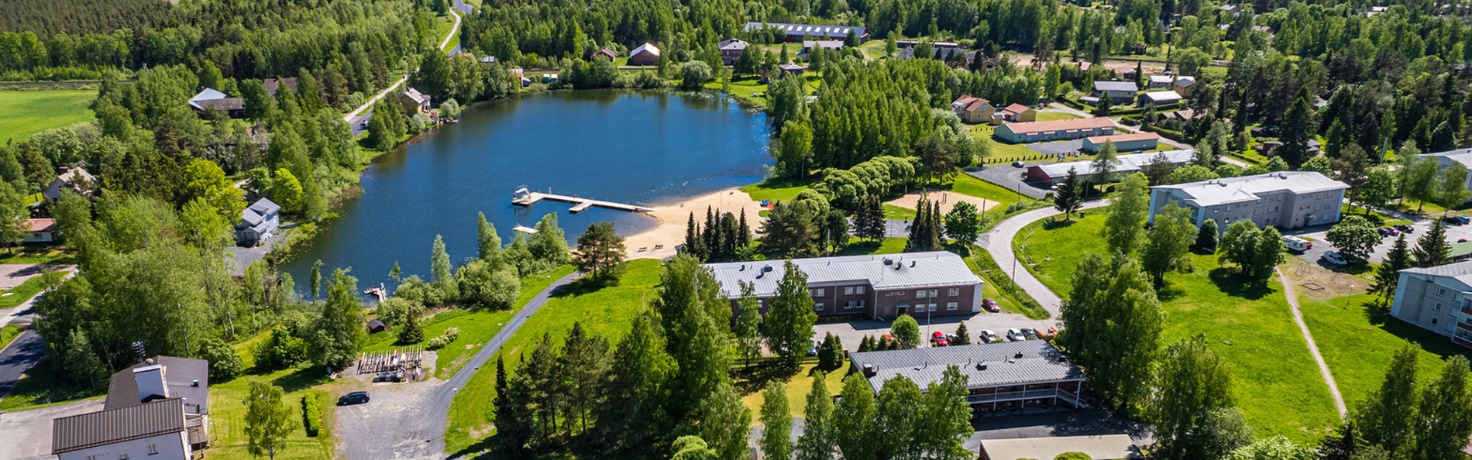 HUMPPILAN KUNNAN VAPAAT VUOKRA-ASUNNOT           3.4.2024KIINTEISTÖ OY HUMPPILANPAJU, Kätöntie 8  (vesi kuuluu vuokraan) 	2h+k+s	           61,5m2	484,27€     515,29 € 	2h+k+s	             65m2	511,84€     544,63 €ASUNTO OY HUMPPILAN KALLIORINNE, Kirkkotie 14 (vesi 20€/hlö/kk) 	2h+kk+s	             48m2	499,12€HUMPPILAN RIVITALOT OY, Vaahterantie 1	2h+k,  58,5m2	  	521,93€	2h+k,  51,0m2	  	457,58€	2h+k,  58,5m2	  	521,72€      -vesi 20 €/hlö/kk      -sähkölämmitys, jonka vuokralainen maksaa      -autokatospaikka 10€/kk/paikka